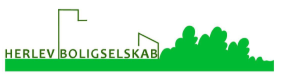 Referat af ordinært afdelingsmødetorsdag 9. marts 2023 kl. 19:00 i Herlev Gamle Skole, Herlev Bygade 92 B, 2730 Herlev Dagsorden:Velkomst og valg af dirigentValg af stemmeudvalg og referentBestyrelsens beretningBehandling af indkomne forslagFremlæggelse af årsregnskab samt godkendelse af driftsbudgetValg af formand. På valg er Bent AndrupValg af bestyrelsesmedlemmer. På valg er Ole Hjortholm, Anna Lise Bloch og Povl  HalbergValg af suppleanter Eventuelt                                                                                             På mødet var 54 lejere repræsenteretAd 1:	Bent Andrup bød velkommen til alle fremmødte og foreslog Peter Rørbye som valg til dirigent. Da der ikke var andre opstillede, blev Peter Rørbye valgt. Peter Rørbye takkede for valget og konstaterede, at afdelingsmødet var indvarslet rettidigt. Ad 2a	Der blev ikke nedsat noget stemmeudvalg, bliver klaret ved håndsoprækningAd 2b	Valgt til referent blev Anna Lise BlochAd 3:	Peter Rørbye meddelte, at afdelingsbestyrelsens beretning var omdelt til samtlige beboere. Bent Andrup uddybede sammenlægningen til et afdelingskontor i Herlev Boligselskab, dog bevares et ”servicekontor” i Herlev Nord.                                                                                          
Der blev spurgt til om Letbanen kun havde betalt 10% af retablering af de midlertidigt eksproprierede arealer –Nej, Letbanen har afholdt alle udgifter til retableringen, det var kun hvis vi ville oprette flere p-pladser, vi så var tilbudt 10%, hvilket vi afslog.                                                  
En beboer efterlyste omtale af aktivitetsudvalg, der bl.a.  havde stået for gløgg og æbleskiverEfter disse kommentarer blev beretningen godkendtTil punkt 4 var indkommet i alt 5 forslag, som er omdelt til samtlige lejemålAd 4:1:	Afdelingsbestyrelsens forslag til nye hoveddøre
Bent Andrup uddybede forslaget, herunder forskellen i prisstigningen pr. måned.
Der var nogle spørgsmål bl.a. til, at dørene ikke har brevsprække, det kan være et problem for handicappede at gå ned til postkasserne. Da det er branddøre, må der ikke være brevsprækker, men der kan evt. opsættes et net på væggen til post.                                                                                   
Dørklokker fjernes i forbindelse med opsætning af nye karme – man må selv anskaffe en ny (trådløs) ringeklokkeHerefter blev forslaget sat til afstemning – 4 stemte imod, resten var for, forslaget er vedtagetAd 4:2:	Afdelingsbestyrelsens forslag til ændring af parkeringsarealDer blev spurgt til fjernelse af affaldshus–det bestående i hjørnet forlænges så der bliver mere plads Forslag om opsætning af hegn mellem græsplænen og p-arealet. God ide, medtages i projektet Herefter blev forslaget sat til afstemning – 2 stemte imod, 6 blanke, 70 var for, forslaget er vedtagetAd 4:3 Afdelingsbestyrelsen foreslår ændringer i husordenAd 4:3:1 I afsnit 7) Parkering og kørselForslaget blev sat til afstemning og alle stemte for, forslaget er vedtagetAd 4:3:2 I afsnit 8) VaskerierForslaget blev sat til afstemning og alle stemte for, forslaget vedtaget – dog rettes i teksten, ikke ”logge” ud men ”AFBESTILLES” når man er færdig før de 3 timer er gåetAd 4:4 Forslag om fældning/beskæring af grantræ – der blev fra salen nævnt flere områder med høje træer, der skygger, bl.a. Gåseholmvej og Toggangen. Fældes et træ bør plantes et nyt, der ikke bliver for højt – bestyrelsen går ”markvandring” og ser på, hvor høje træer skygger meget                                                                                                                        Nogle træer beskæres i forbindelse med ændring af p-arealetForslaget blev sat til afstemning – 9 stemte imod, 5 blanke, 64 var for, forslaget er vedtagetAd 4:5 Forslag angående efterisolering af endegavlene. Forslaget mangler beregning om økonomiske konsekvenser og kan ikke komme til afstemning Der var en del kommentarer fra salen om manglende isolering på alle ydervægge. Peter Rørbye meddeler, at der er foretaget målinger på 4 gavle – der er ingen isolering. Der bør måles på flere ydervægge. Peter Rørbye arbejder videre og udarbejder økonomiske beregninger. Ad 5: Fremlæggelse af årsregnskab samt godkendelse af driftsbudget Regnskabsmedarbejder Jonas Daugaard Løvenkrands gennemgik årsregnskabet for 2021/2022 og fremhævede de største afvigelser mellem budget og faktisk udgift. Der var spørgsmål til udgiftsstigning for ejendomskontoret hvilket bl.a.  skyldes anskaffelse af nyt udstyr mm                                                                                                                                  Herefter blev regnskabet godkendt                                                                              Driftsbudgettet for 2023/2024 blev gennemgået. Budgettet viser et underskud på kr. 394.000, hvilket medfører en huslejestigning pr. 1/7 2023 på 1,70%                                                    
Budgettet blev vedtaget med overvejende flertal, 2 stemte nejAd 6:Valg af formand På valg er Bent Andrup, der blev genvalgt for 2 årAd 7: Valg af bestyrelsesmedlemmer 
På valg er Ole Hjortholm, Anna Lise Bloch og Povl Halberg – alle modtager ikke genvalg
 Henning Kamper er udtrådt af bestyrelsen og erstattet af suppleant Kasper AlsøeValgt for 2 år blev 
Lise Eliasson, Gerd Mose og Brit JohansenAd 8:Valg af suppleanterDorthe Vilhelmsen stillede op og blev valgt for en 1-årig periode.Ad 9:Eventuelt-Kasper Alsøe efterlyste flere deltagere til et nyt legepladsudvalg. Salen spørger om behovet for flere legepladser – kan man evt. ændre til højbede eller andet. Maria Langkilde meldte sig til udvalget 
-Flere klagede over dørtelefonerne og mente ikke, der skete noget når man kontaktede ejendomskontoret. Hvis intet sker så vend tilbage, ejendomskontoret kan kun rekvirere elektriker men ikke holde øje med, at han kommer  
-Flere efterlyste at opsatte sedler i opgangene bliver fjernet, når de ikke er aktuelle mere           
-Der blev spurgt til at kunne benytte vaskerierne længere. Dette skal besluttes på et afdelingsmøde.     
-Beboer over festlokalet spurgte til ekstra isolering pga. høj musik til langt ud på natten – giv besked til bestyrelsen, når det sker, så vedkommende kan blacklistes fra leje af lokalet. Blev foreslået at opkræve bøde af det lagte depositum ved for høj musik eller der spilles for sent – Peter Rørbye forespørger hos juristerne om det er lovligt.  
-Flere biler kører igennem ved festlokalet, tidligere var der en blokade, hvilket bør genetableres         
-Hvor stilles barnevogn/klapvogn – benyt cykel kælder.                                                                     
-Der kører flere cykler gennem Stumpedal 9-13.                                                                                
- Beboer i Stumpedal 13 klager over ulækre tørrerum med spindelvæv mm. Beboerne skal selv rengøre     tørrerummene.    
-Der var flere kommentarer vedr. forholdene på Baneløkken bl.a. vedr. flere p-pladser, hvilket ikke er muligt og skiltning, som bestyrelsen vil gennemgå efter renovering af Toggangen. 
-Der blev efterlyst spejl ved udkørsel fra Baneløkken – skal aftales med kommunen.              
-Eva-Marie efterlyser henvendelser til bestyrelsen fra beboerne hvis der er kommentarer til vores område.                                                                                                                                              -Der er løbende kommet ændringer til affaldssortering – ejendomskontoret anmoder kommunen om at omdele nye affaldsbrochurer.                                                                                                         
-Salen efterlyste plads til farligt affald – der etableres en containerplads ved Baneløkken 14.
           Herefter sluttede mødet kl. 20:40 og formanden takkede for fremmødet og god ro og orden